
Pressmeddelande 140328                                                                                                 



 

Dwight Yoakams konsert i  Dalhalla den 26 juli flyttas till 27 juli!

Countrystjärnan, Dwight Yoakam är sedan en tid tillbaka bokad för Seljord, Norge 25 juli, Dalhalla, Rättvik 26 juli samt Trädgår´n, Göteborg 27 juli och biljetter är släppta. 
Nu måste alla konserterna flyttas fram en dag på grund av filminspelningar med Dwight Yoakam. 
Det  är en populär  tv-serie som spelas in i USA som heter  ”Under the Dome”, vilken är baserad på Stephen King’s bestseller.  I sommar sänds den andra säsongen av tv-serien på amerikanska CBS.

Nya konsertdatum är följande: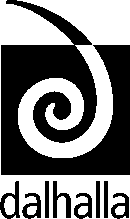 Seljord – Norge 26 juli
Dalhalla – Rättvik 27 juli
Trädgår´n – Göteborg 28 juli 

Samtliga arrangörer har i samråd med agenter och management lyckats lösa situationen genom att flytta fram datumen en dag för de tre spelplatserna. De som har köpt biljetter till Dalhalla den 26 juli kommer att kontaktas och ges möjlighet att omboka biljett till den 27 juli eller ett återköp. Information gällande biljetthantering finns på dalhalla.se.
Frågor mejlas till: info@dalhalla.se 

Presskontakt: Dalhalla: Jill Sand jill.sand@dalhalla.se 070-579 25 09


